					RETOUR FORMULIER 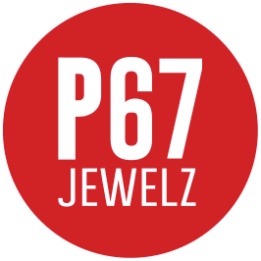 Uw keuze:Ik heb betaald via iDEAL en ontvang het bedrag graag terug (u hoeft uw bankgegevens niet op te geven)Ik heb betaald per bank en ik wil het bedrag graag teruggestort hebben opIBAN rek nr.t.n.v.Verzend dit formulier inclusief uw artikelen naar:HARTELIJK DANK! IK MAAK DIT Z.S.M. VOOR U IN ORDE.Met vriendelijke groet,Petra de JongeInfo@P67Jewelz.nlTel: 0633028842Datum:Ordernummer:Naam:Adres:Email adres:Ik retourneer ArtikelnummerPrijsProduct 1:Product 2:Product 3:P67JewelzT.a.v. Petra de JongeWeikamp 132264 JN Leidschendam